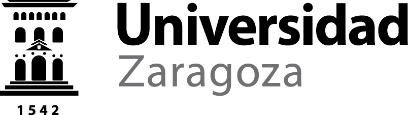 A RELLENAR PARA COMPONENTES DE LA COMISIÓN PERTENECIENTES A LA UNIVERSIDAD DE ZARAGOZAP= Presidente	PS= Presidente suplente	(1)	S= Secretario	SS= Secretario suplenteV= Vocal	VS= Vocal suplenteVA= Vocal asesor	VAS= Vocal asesor suplenteLo que, de acuerdo con las actas levantadas por esta comisión, certifico para que surta los efectos oportunos en la Sección de Nóminas y Seguridad Social.En__________________, a ____ de ____________ de ______EL/LA SECRETARIO/A DE LA COMISIÓN(2)Fdo.:______________________________		Conforme,(2)Vº Bº EL PRESIDENTE/A,	LA JEFA DE LA SECCIÓN DE OPOSICIONESCONCURSOS Y RECLAMACIONES DE PERSONAL DOCENTE E INVESTIGADOR,DNI.APELLIDOS Y NOMBRECATEGORÍAEN LACOMISIÓN(1)NÚMERO DE SESIONESNÚMERO DEASISTENCIAA rellenar por Servicio PDI